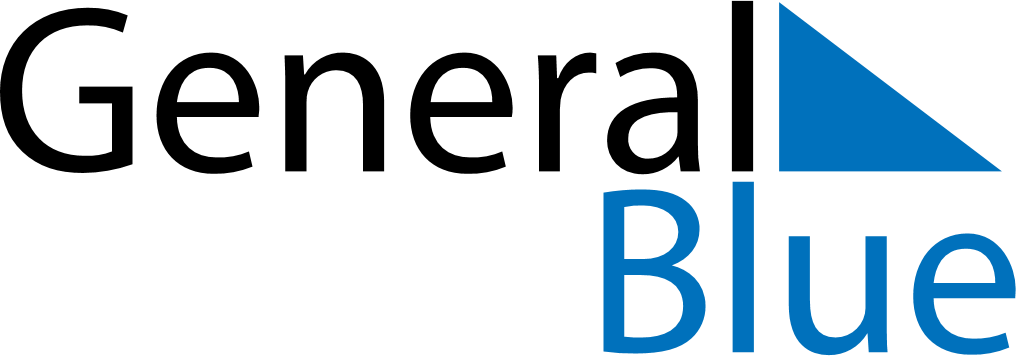 May 2027May 2027May 2027May 2027ReunionReunionReunionSundayMondayTuesdayWednesdayThursdayFridayFridaySaturday1Labour Day23456778Ascension DayVictory Day9101112131414151617181920212122PentecostWhit Monday23242526272828293031Mother’s Day